Port of Southampton Competent Harbour Authority Pilotage Incident ReportType of Incident (delete as appropriate)I,	have to report that the vessel in my charge within the Port of Southampton Competent Harbour authority Pilotage Area, was involved in an incident, identified above, as described hereunder:Speed at time of incidentEngine(s) settingBridge controlBow / stern thruster in useCpmp[ass in use (Mag/Gyro/solid state)Tugs in use at time of incidentNames of tugs / positionTime incident first reported To whom / methodEstimated course and speed of other vesselName of other vesselLights / signals displayed (own ship)Lights / signals displayed (other ship)Sound signals (own)Sound signals (other)VHF used prior to incident VHF R/T ChannelWas a dangerous substance being carriedDamage to own shipDamage to other ship or objectsInjuriesAction taken after incidentWritten statement from MasterIf yes please provide originalHow did the incident occur – describe in your own words supported by any chart, drawing, sketch, photograph or other evidence that may assist the investigating panel in their findings. Use separate sheets of blank paper for continuation pages.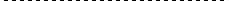 To be forwarded to the Harbour Master, Associated British Ports, Southampton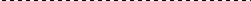 ACollision / Close Quarter Situationyes / noBGroundingyes / noCLoss of anchoryes / noDOther (specify)Sir,1Ship’s Name12Owners23Agent34GRT/NRT45Length overall in metres56Beam in metres67Draught in metres78Last Port of call89Destination in CHA Pilotage area910Main engine propulsion (diesel / steam / gas)1011Bow / stern thrusters fitted1112Machinery defects (state)121213Unusual handling characteristics (state)131314Date of occurrence (day / date / month / year)1415Time (local) (use 24 hour clock)1516Predicted tide time / heightHWmSoton / P’mouth16(1st High only)LWmSoton / P’mouth1617Set / rate of tide at time of incident1718Wind direction / speed1819Sea state (use Beaufort scale)1920Visibility (in miles)2021Name of other vessel / object involved2122Place of incident2223Position of incident, by bearing / distance form23(select well known datum)2324How was position obtained2425Ship’s heading at time of incident2526Echo sounder in useYes / noYes / no2627Sounding trace retained (if no, why?)Yes / noYes / no2728Type of lookout maintained2829Was radar watch being keptYes / noYes / no29(if yes what mode?)29Signature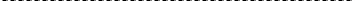 NameDateAuthorised Pilot / Pilot Exemption Certificate Holder (delete as appropriate)Authorised Pilot / Pilot Exemption Certificate Holder (delete as appropriate)Certificate number